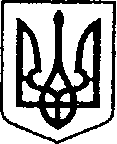 					     УКРАЇНА                ЧЕРНІГІВСЬКА ОБЛАСТЬН І Ж И Н С Ь К А    М І С Ь К А    Р А Д АВ И К О Н А В Ч И Й    К О М І Т Е ТР І Ш Е Н Н Явід 25 січня  2024 р.           	     м. Ніжин    		       № 38 Про фінансування заходів Програмирозвитку культури, мистецтва  і охорони культурної спадщини на 2024 рік	Відповідно до пп.1 п. а) ст. 32 , 40, 42, 53, 59  Закону України «Про місцеве самоврядування в Україні», Регламенту виконавчого комітету Ніжинської міської ради VІІІ скликання, затвердженого рішенням Ніжинської міської ради Чернігівської області від 24 грудня 2020 року № 27-4/2020 та на виконання Програми розвитку культури, мистецтва і охорони культурної спадщини на 2024 рік, затвердженої рішенням Ніжинської міської ради VІІІ скликання від 08 грудня 2023 року № 2-35/2023, виконавчий комітет Ніжинської міської ради вирішив:Фінансовому управлінню Ніжинської міської ради /Писаренко Л.В./ профінансувати управління культури і туризму Ніжинської міської ради на  проведення заходів Програми розвитку культури, мистецтва і охорони культурної спадщини на 2024 року згідно  кошторису, що додається.Начальнику управління культури і туризму Ніжинської міської ради Бассак Т.Ф. забезпечити оприлюднення даного рішення на сайті міської ради протягом п’яти робочих днів з дня його прийняття.	3. Контроль за виконанням рішення покласти на заступника міського голови з питань діяльності виконавчих органів ради Смагу С.С.Головуючий на засіданні Виконавчого комітетуНіжинської міської радиПерший заступник міського головиз питань діяльності виконавчих органів ради							Федір ВОВЧЕНКОВізують:Начальник управління культуриі туризму Ніжинської міської ради				Тетяна БАССАКЗаступник міського голови					    з питань діяльності органів ради 				Сергій СМАГАНачальник фінансового управління			  Ніжинської міської ради					Людмила ПИСАРЕНКО Керуючий справами виконавчогокомітету Ніжинської міської ради				Валерій САЛОГУБ Начальник відділу юридично-кадровогозабезпечення виконавчого комітетуНіжинської міської ради					В' ячеслав ЛЕГАДодаток дорішення виконавчого комітету Ніжинської міської радивід 25  січня 2024 р. № 38 КОШТОРИС   ВИТРАТна проведення заходів Програми розвитку культури, мистецтва і охорони культурної спадщини на 2024 рік (КПКВК 1014082):1. Відзначення уславлених ніжинців, захисників України:1.1. Придбання  продукції (меморіальні дошки) /КЕКВ 2210/							 20 000,00 грн Всього:	20 000,00 грн.  Заступник міського головиз питань діяльності виконавчих органів влади								Сергій СМАГА      ПОЯСНЮВАЛЬНА ЗАПИСКАдо проєкту рішення виконавчого комітету Ніжинської міської ради«Про фінансування заходів Програми розвитку культури, мистецтва і охорони культурної спадщини на 2024 рік»1. Обґрунтування необхідності прийняття акта Проєкт рішення виконавчого комітету Ніжинської міської ради  «Про фінансування заходів програми розвитку культури, мистецтва і охорони культурної спадщини на 2024 рік» розроблено відповідно до ст. ст. ст. 32 п. а, 40, 42, 53,59,  Закону України «Про місцеве самоврядування в Україні», Регламенту виконавчого комітету Ніжинської міської ради VІІІ скликання, затвердженого рішенням Ніжинської міської ради Чернігівської області від 24 грудня 2020 року № 27-4/2020 та на виконання Програми розвитку культури, мистецтва і охорони культурної спадщини на 2024 рік, затвердженої рішенням Ніжинської міської ради VІІІ скликання від 08 грудня 2023 року № 2-35/2023.2. Загальна характеристика і основні положення проєктуПроєктом  рішення передбачено фінансування заходів, що включені до Календарного плану Програми розвитку культури, мистецтва і охорони культурної спадщини на 2024 рік і відображені у додатку проєкту – Кошторису витрат. 3. Фінансово-економічне обґрунтування Реалізація даного проєкту здійснюється за рахунок виконання Програми розвитку культури, мистецтва і охорони культурної спадщини на 2024 рік, затвердженої рішенням Ніжинської міської ради VІІІ скликання від 08 грудня 2023 року № 2-35/2023.Начальник  управління культури і туризму							Тетяна БАССАК